Monthly Postal Survey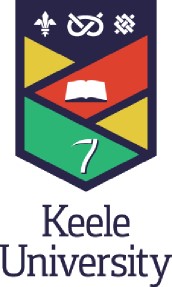 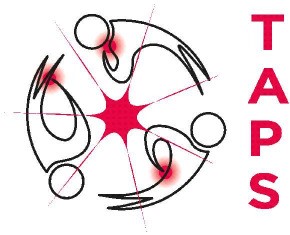 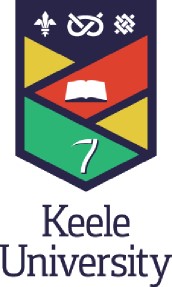 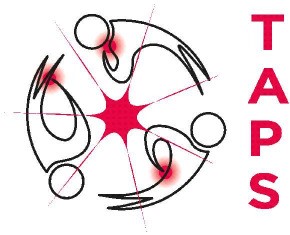   D   D         M  M                     Y    Y Please enter TODAY'S DATEThank you for agreeing to the Keele TAPS study about your pain. Please complete your 3 short questions below to let us know how you are doing now.For each question please give a number from 0 to 10 by crossing the relevant box.TAPS monthly pain questions…Thank you. Each month for a 6 month period we will send you these 3 questions. If you have any questions about the study or need further information please contact the TAPSStudy Coordinator during office hours on 01782 732950 or email NSTCCG.TAPS@nhs.net.Please return this completed questionnaire in the pre-paid envelope provided (you do not need a stamp) and post back to us.Thank you for your help with this research study.The Treatment for Aches and Pain Study (TAPS) is funded by the Programme Grants for Applied Research Programme: RP-PG-1211-20010.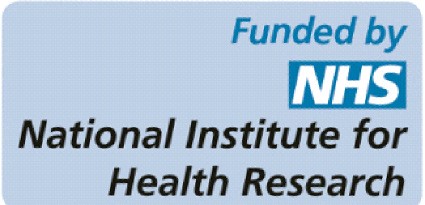 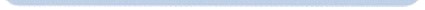 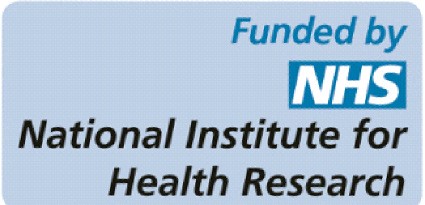 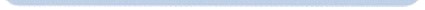 TAPS Main Trial Monthly Postal Survey Generic v1.1 02Feb2018Study ID43212TAPS Main Trial Monthly Postal Survey Generic v1.1 02Feb2018IRAS ref: 186079 Short Questionnaire 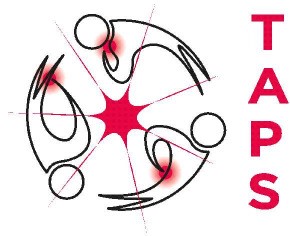 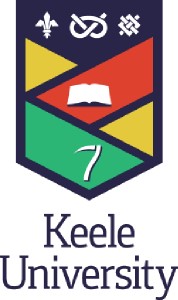 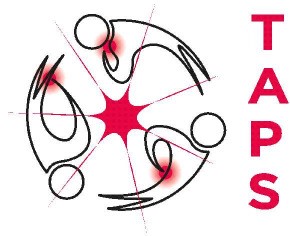 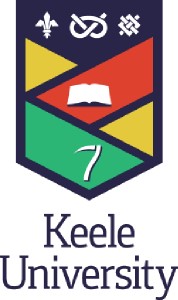   D   D         M  M                     Y    YPlease enter TODAY'S DATEThe following questions are about the pain you visited your doctor with approximately 6 months ago.2) Under each heading, please cross the ONE box that best describes your healthTODAY.Please turn over...TAPS Main Trial Short Questionnaire Generic v1.1 02Feb2018	IRAS ref: 186079	1		43548	TeleForm ID  D   D         M  M         Y   Y     Y   Y	DATE OF BIRTH	Thank you very much for filling in this short questionnaire.Please return this completed questionnaire in the pre-paid envelope provided (you do not need a stamp) and post it back to us.The Treatment for Aches and Pain Study (TAPS) is funded by the Programme Grants for Applied Research Programme: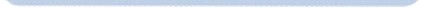 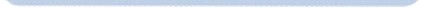 RP-PG-1211-20010.	TAPS Main Trial Short Questionnaire Generic v1.1 02Feb2018	Study ID	IRAS ref: 186079	2	//20//20